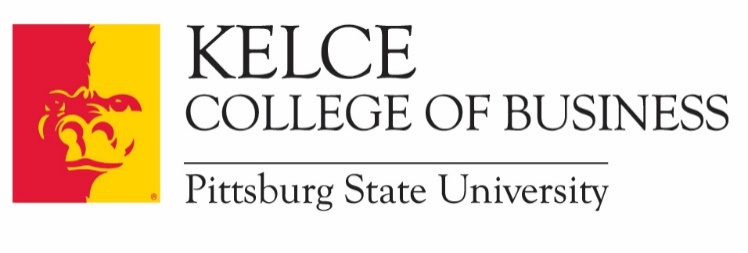 M I N U T E SKelce Board of Advisors Meeting12:00 Noon, May 14, 2018Room #121 – Kelce College of BusinessMembers Present:  Doug Ball, Ken Brock, Terry Calloway, Susan Cook, Tad Dunham, Tommy Elms, Mike Foster, Nancy George, John Ison,  Brandee Johnson, Daniel Kjergaard, John Lowe, Jeff Ney, Cheryl Sullivan, Steve Thompson.  Members Absent: Jeff Beasley, Paul Bergant, Doug Eaton, Vince Horton, Charlie Myers, Mark Paden, Randy Piccini, Terry Puett, Jerry Ross, Lee Scott, Rachel Vanzant.PSU Members Present: Bienvenido Cortes, Maeve Cummings, Paul Grimes, Eric Harris, David Hogard, Holly Kent, Lynn Murray.Lunch and Informal Conversation Welcome and Opening of the Meeting – Chair Nancy GeorgeMembership – Consideration of New Board MembersBen Burns, Vice President & Treasurer of Leggett & Platt, Inc. Brenda Flood, Director of Employee Development and Wellbeing at Terracon Consulting, Inc.John Ison moved to accept both nominees as members of the Kelce Board of Advisors with John Lowe seconding the motion.  No discussion.  Vote: both nominees were unanimously approved as new members of the Kelce Board of Advisors.President Scott will send a letter to both asking them to accept the appointments to the board.Development Update – Holly Kent, Director of Development for KCOBCapital CampaignThe current capital campaign is titled: “Proven, Promise, PittState” - The $55 million goal has been reached through private giving!The capital campaign will be extended for an additional 3 years It is noted that all of the specific focus area goals were not reached, one of which is the business building renovation The extended campaign goal is $100 million Spring – new Gorilla Giving Day – had good turnoutTAG day –Thank a Gorilla Day – everything that has been donated by alumni is “tagged” on campus to highlight the importance of givingKBOA endowment goal is $25,000 and donations are currently just over $18,000Purpose is to assist college with moving forward with specific unexpected and unbudgeted events, promotions, and recruiting opportunitiesThese funds are considered discretionary with spending decided upon by Kelce administration.New naming gift opportunity forms for the new building were distributed The new construction estimate for the renovated building came in over budget by $1.5 million. Holly stressed that the function of the building for students is very important and will not be changed.  Discretionary options to cut budget have been identified that do not alter new building’s functionsDiscussion followed among the board members on funding needed in order to begin constructionEstimate for beginning construction is spring 20202018 Golf Tournament – Jeff NeyNext golf tournament will be the 10th annual on October 1, 2018Looking at continuing to grow teams and sponsorsScholarship was given this year for the third year in a row from the Golf Tournament proceeds for $1,500.Info will be distributed in early August about this year’s tournamentCollege Update – Dean Paul GrimesRenovation/Expansion of Facilities Curriculum Expansion-     MPAcc Proposal – Approved and Open for Enrollment – Din CortesDr. Grimes explained the new degree program which encourages accounting BBA students to continue with the master’s degree and earn enough hours to sit for the CPA exam  The program is open just to BBA accounting majors at PSU and is   designed to prepare students for the CPA examTakes students less hours than getting an MBA.  Students are required to take 150 total hours to earn both the BBA and MPAcc.Program has been approved and first students are enrolled for the fall semester	-     Online Professional MBA – Din Cortes and Doug BallThis initiative contracts with an outside program manager to construct the program – Academic PartnershipsThe program is open to a different demographic than the traditional college student – targeting mid-career professionals who are place-boundThis is an opportunity to enhance enrollment and generate funding for the college and the universityThe contract has been signed with Academic Partnerships and AP has invested funds in the program in order to get it startedThe curriculum follows PSU’s traditional MBA  program, but all courses are offered on-line and to a different target audience  Courses are to be offered every 7 weeks.  Requires only 30 credit hours rather than the previous 34  Launch date is estimated to be Spring 2019There will be two sessions per regular semester and one session in the summer – a total of five possible start dates each yearDoug Ball explained upsides to the economics/financial aspects to the universityReorganization of College Administrative StructureDr. Grimes reviewed the new organizational chart for the collegeThe reorganization was rolled out to the faculty early this spring and discussion followed in college and department meetings  Reorganization has been approved by the President’s Council and will go to KBOR this week  Dr. Grimes introduced people who will be filling the new/updated positions on the organizational chart within the college Discussion on program coordinator roles/positionsIntroduction of President ScottUniversity UpdateDr. Scott applauded the success of PSU graduates including Kelce graduatesInnovation and reorganization is very beneficial to the university.  Support of the KBOA is very important to reorganization effort Kansas legislature has restored some of the cuts to higher educationGovernor will be in Pittsburg at PSU to sign the current budget bill tomorrow  There were 19 PSU employees laid off recently – necessitated by low state funding and declining enrollments  Building updates:Removing the band to the Bicknell Center performance area is a main priority to proceeding with the Kelce building renovation   There are several gift opportunities for the Kelce building available to those who wish to donate$6 million in R&R funds from the state will be used for the Kelce building renovationDr. Scott answered questions from board members about the university and KelceAACSB UpdateReaccreditation Visit – Sunday, October 14 through Tuesday, October 16KBOA members are encouraged to participate in the meetings with the AACSB team – reception planned for first evening of visitFull agenda for visit will be distributed to all, hopefully this summerContinuous Improvement Review (CIR) – Report due August 14Enrollment trends handout – reviewed for 2009-2017 trends; pointed out the difference between men and women enrolled in Kelce; KCOB overall enrollment is now 2/3 men, 1/3 womenBoard InitiativesYoung Alumni Advisory Board –  Chair Nancy GeorgeNominees for the board are those who graduated within the last 3-15 years Every effort will be given to form this group over the summer from the nominees.  This group will be ancillary to the KBOANominees will be approved e-mail vote Tommy Elms made the motion to form the Young Alumni Advisory Board with the recommendations of nominees that have been received.  Terry Calloway seconded the motion and the board voted to proceed with a unanimous vote.Proposed Task Forces – Dean Paul GrimesProposal to form two task forces to move forward on these two initiatives:Ethics Day for Early Fall 2018 – Discussed professional and personal ethics of faculty and problems that have occurred within the college over the past accreditation cycle; We need to set good personal examples for our business students; Women in Business Programs – A formalized program needs to be developed to address women in business programs especially to increase female enrollment in the college of business A task force will be formed on the KBOA in order to move forward on these two initiatives.  Task Forces and Standing Committees – Break Out Time	1.   Executive Committee  	2.   Membership/Nominating Committee	3.   Development/Endowment Committee	4.   Student Activities/Careers CommitteeNew Business - noneAdjourn – 3:10 pm